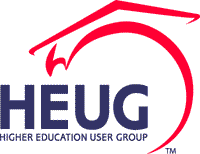 Alliance 2016Visa Request FormPlease fill out this form completely and e-mail to sbryan@socious.comYou must be registered for the conference before a Visa letter request is processed.Please allow for 5 business days to process. Please type or print clearly.Salutation (Mr., Mrs, Ms…)First Name (Given)Last Name (Family)Institution or CompanyStreet AddressCity, Sate, zip codeCountryPhoneEmailDate of Birth(MM/DD/YY format only)Full Name on PassportPassport NumberPassport Date of Issue(MM/DD/YY format only)Passport Expiration Date (MM/DD/YY format only)Country of BirthCountry of PassportFull Address of Visa Department Embassy (or Consulate) of your countryPresentation Date(speakers only)Presentation Title(speakers only)